          firma SVOBODA – Lučice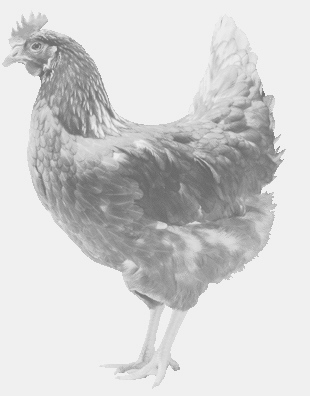  drůbežárna Vadín, Mírovka 569489358, 777989857CHOVNÉ KUŘICE  barva červená a černáStáří:    13 - 14 týdnůCena:   145 - 150,- Kč/kusPondělí 27. července 202016.20 h. - ChlenyNa návsiDoporučujeme objednat: 569 489 358 svoboda.lucice@seznam.cz